J.Hakanen OyIlmanvaihtokanavien puhdistuspöytäkirjaKohde:					Tarhapuiston päiväkoti			Kohteen osoite:			Havukoskenkatu 7                                                                          01360 Vantaa	Tilaaja:					Vantaan kaupunkiTilaajan osoite:				Tervahaudantie 1, 01400 VantaaTilaajan edustaja:			Pertti JäppinenEdustajan yhteystiedot:		0400 414165Toimittajan tiedot:			J. Hakanen Oy					Vernissakatu 5 B 68, 01300 Vantaa					040 5155037Työ suoritettu ajalla:			17.5.-20.5.2011Kohteessa käytetyt työmenetelmätKäytetyt työtunnitKohteen vertailukuvat ennen ja jälkeen työn suorittamisenIlmanvaihtokanavien puhdistusTarkastus- ja puhdistuspöytäkirja1Imurointi4Pesu2Alipaineistus5Kaavinta/Harjaus3Koneellinen harjaus6Pika-/tarkistusluukun asennusKohteen osa-alueetKäytetyt menetelmätTK01, tulo/poistoilmakanavat sekä niihin kuuluvat osat.1,2,3,4,6Keittiö rasvankanava/tuloilmakanavat sekä niihin kuuluvat osat.1,2,3,4PF02,PF03,PF04, poistoilmakanavat sekä niihin kuuluvat osat.3,4Huomiot.kuva nro.Asennetut luukut, muut tarvikkeetMääräP 1601400x20011.SakkePvm.Tehdyt työtTunnit17.5.2011poistoilmakanavat1018.5.2011Poistoilmakanavat + keittiön poisto1019.5.2011Koneimurointi + keittiön tulo1120.5.2011tuloilmakanavat9roskien vienti2pöytäkirja2Yhteensä44h3. SitthiphongPvm.Tehdyt työtTunnit17.5.2011poistoilmakanavat1018.5.2011Poistoilmakanavat + keittiön poisto1019.5.2011Koneimurointi + keittiön tulo1120.5.2011tuloilmakanavat9Yhteensä40hTunnit yhteensä84h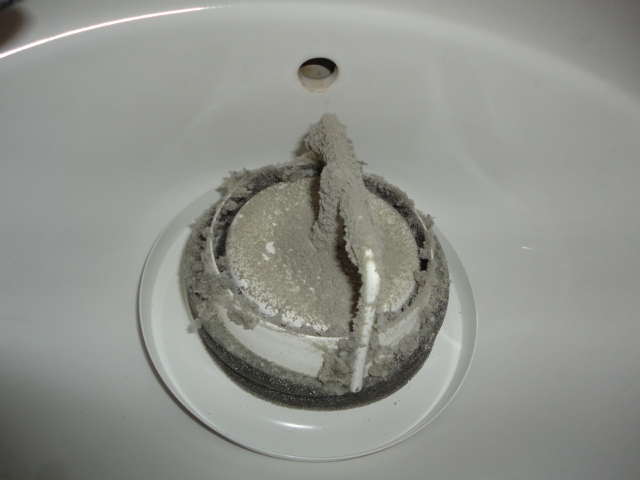 poistoilmaventtiili ennen puhdistusta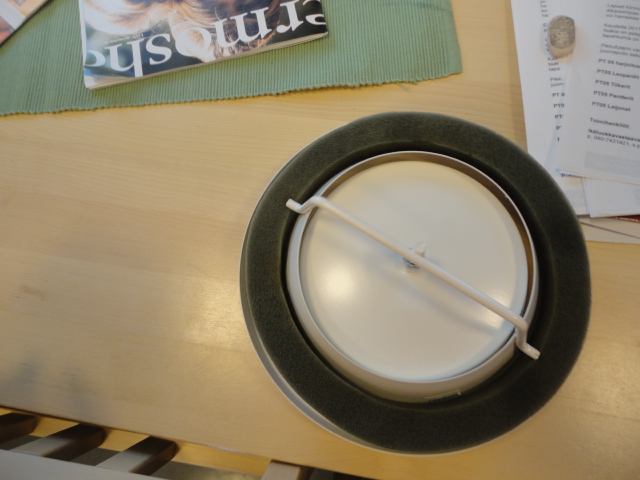 venttiili puhdistettuna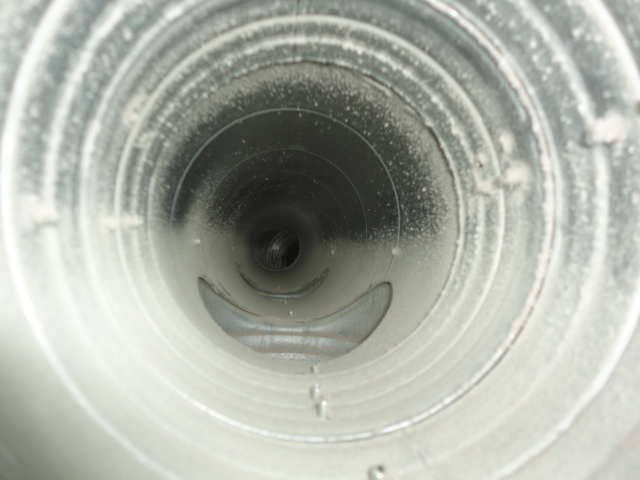 poistoilmakanava ennen puhdistusta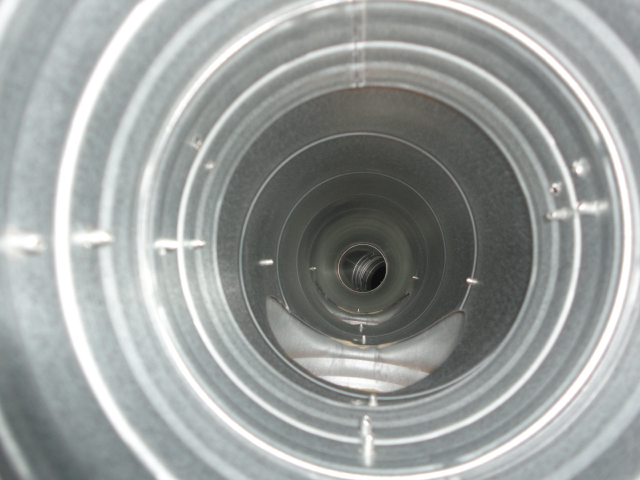 poistoilmakanava puhdistettuna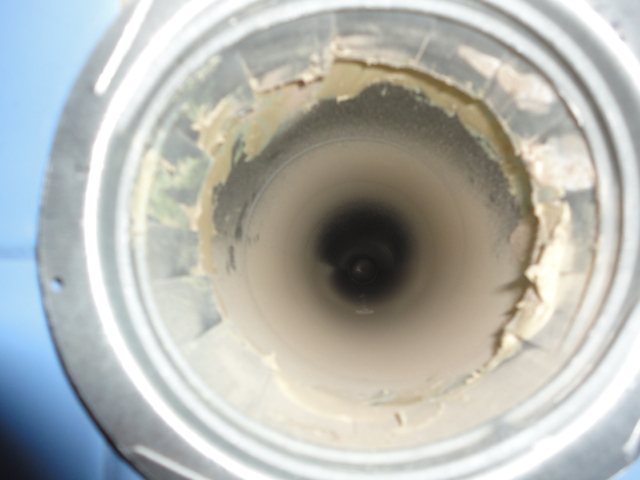 poistoilmakanava ennen puhdistusta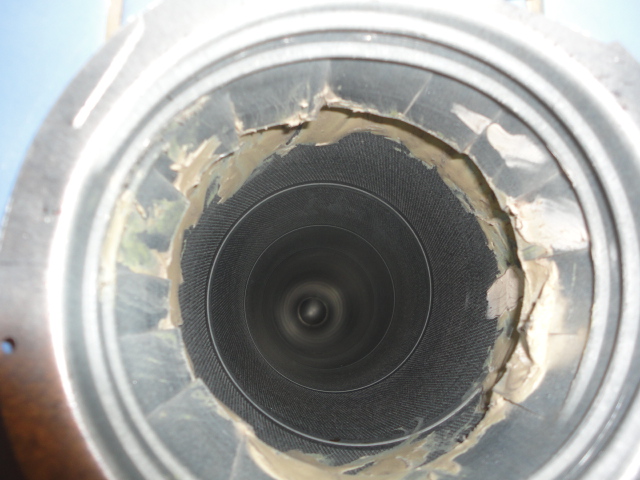 poistoilmakanava puhdistettuna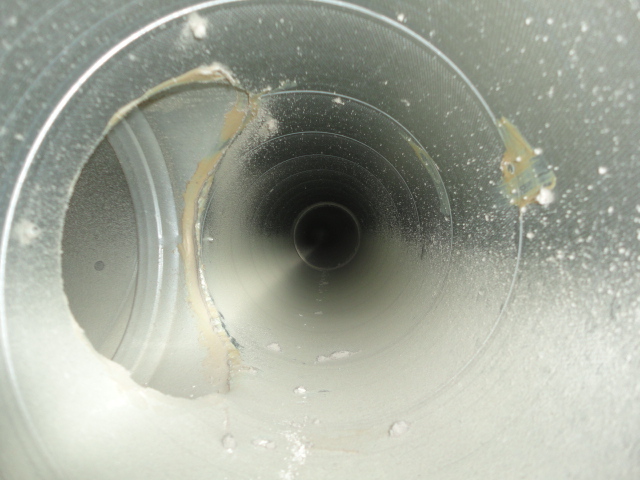 poistoilmakanava ennen puhdistusta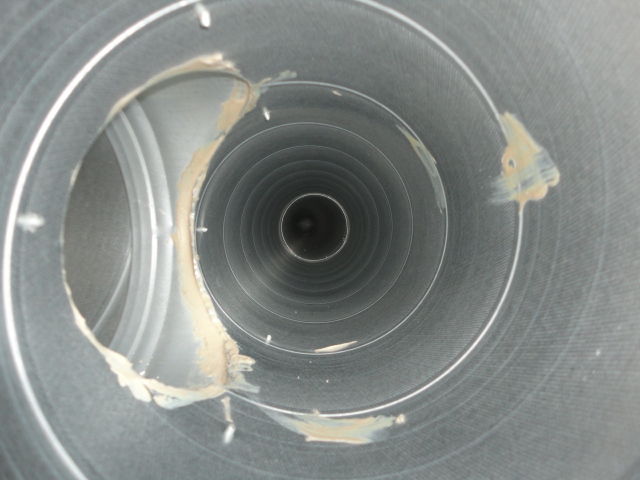 poistoilmakanava puhdistettuna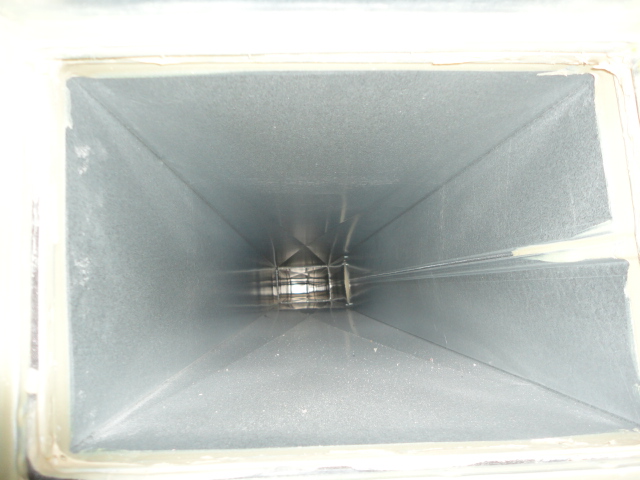 tuloilmakanava ennen puhdistusta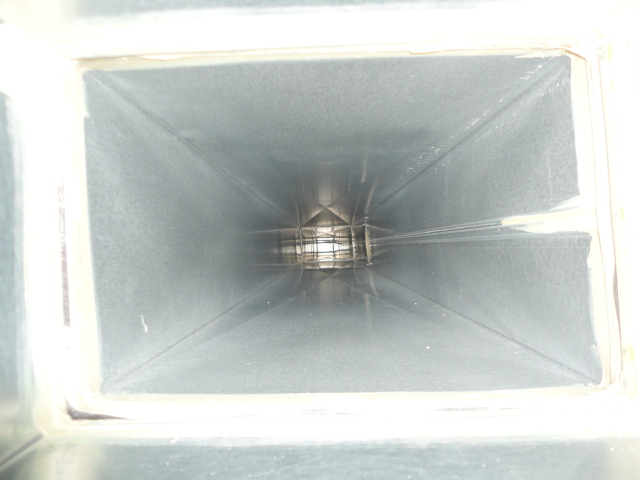 tuloilmakanava puhdistettuna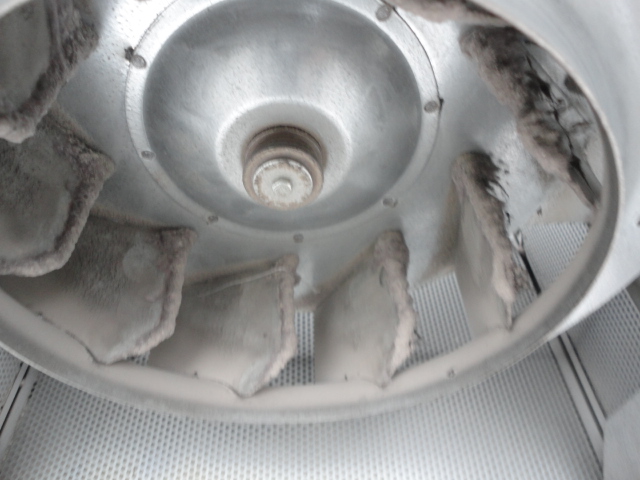 PF03 ennen puhdistusta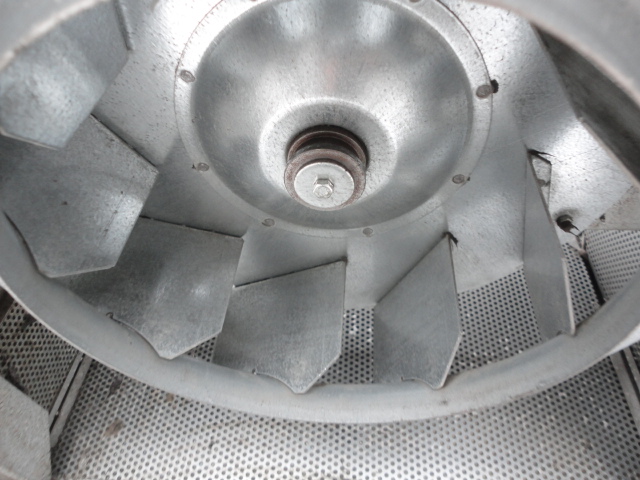 PF03 puhdistettuna